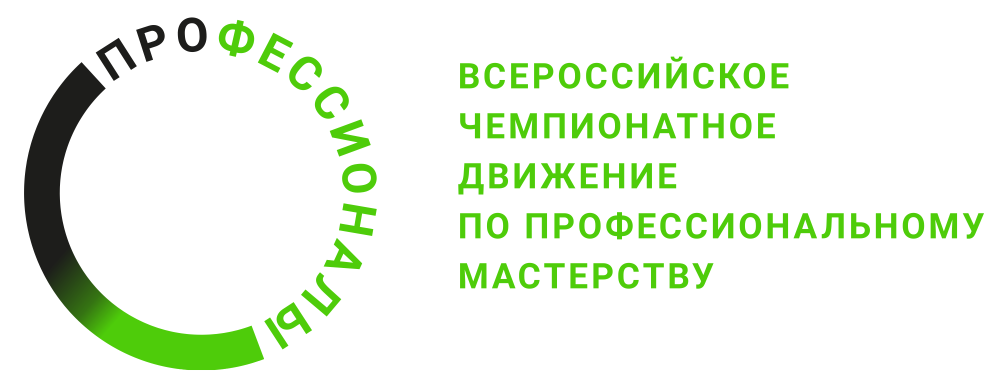 2024 г.Конкурсное задание разработано экспертным сообществом и утверждено Менеджером компетенции, в котором установлены нижеследующие правила и необходимые требования владения профессиональными навыками для участия в соревнованиях по профессиональному мастерству.Конкурсное задание включает в себя следующие разделы:1. ОСНОВНЫЕ ТРЕБОВАНИЯ КОМПЕТЕНЦИИ	21.1. Общие сведения о требованиях компетенции	21.2. Перечень профессиональных задач специалиста по компетенции «Преподавание музыки в школе»	21.3. Требования к схеме оценки	71.4. Спецификация оценки компетенции	71.5. Конкурсное задание	81.5.1. Разработка/выбор конкурсного задания	91.5.2. Структура модулей конкурсного задания (инвариант/вариатив)	92. СПЕЦИАЛЬНЫЕ ПРАВИЛА КОМПЕТЕНЦИИ	142.1. Личный инструмент конкурсанта	142.2. Материалы, оборудование и инструменты, запрещенные на площадке	153. ПРИЛОЖЕНИЯ	151.ОСНОВНЫЕ ТРЕБОВАНИЯКОМПЕТЕНЦИИ1.1. ОБЩИЕ СВЕДЕНИЯ О ТРЕБОВАНИЯХКОМПЕТЕНЦИИТребования компетенции (ТК) «Преподавание музыки в школе» определяют знания, умения, навыки и трудовые функции, которые лежат в основе наиболее актуальных требований работодателей отрасли.Целью соревнований по компетенции является демонстрация лучших практик и высокого уровня выполнения работы по соответствующей рабочей специальности или профессии.Требования компетенции являются руководством для подготовки конкурентоспособных, высококвалифицированных специалистов / рабочих и участия их в конкурсах профессионального мастерства.В соревнованиях по компетенции проверка знаний, умений, навыков и трудовых функций осуществляется посредством оценки выполнения практической работы. Требования компетенции разделены на четкие разделы с номерами и заголовками, каждому разделу назначен процент относительной важности, сумма которых составляет 100.1.2. ПЕРЕЧЕНЬ ПРОФЕССИОНАЛЬНЫХЗАДАЧ СПЕЦИАЛИСТА ПО КОМПЕТЕНЦИИ «Преподавание музыки в школе»Таблица №1Перечень профессиональных задач специалиста1.3. ТРЕБОВАНИЯ К СХЕМЕ ОЦЕНКИСумма баллов, присуждаемых по каждому аспекту, должна попадать в диапазон баллов, определенных для каждого раздела компетенции, обозначенных в требованиях и указанных в таблице №2.Таблица №2Матрица пересчета требований компетенции в критерии оценки1.4. СПЕЦИФИКАЦИЯ ОЦЕНКИ КОМПЕТЕНЦИИОценка Конкурсного задания будет основываться на критериях, указанных в таблице №3:Таблица №3Оценка конкурсного задания1.5. КОНКУРСНОЕ ЗАДАНИЕОбщая продолжительность Конкурсного задания: 13 ч.Количество конкурсных дней: 3 дня.Вне зависимости от количества модулей, КЗ должно включать оценку по каждому из разделов требований компетенции.Оценка знаний участника должна проводиться через практическое выполнение Конкурсного задания. В дополнение могут учитываться требования работодателей для проверки теоретических знаний / оценки квалификации.1.5.1. Разработка/выбор конкурсного задания Конкурсное задание состоит из 6 модулей, включает обязательную к выполнению часть (инвариант) – 4 модуля, и вариативную часть – 2 модуля. Общее количество баллов конкурсного задания составляет 100.Обязательная к выполнению часть (инвариант) выполняется всеми регионами без исключения на всех уровнях чемпионатов.Количество модулей из вариативной части, выбирается регионом самостоятельно в зависимости от материальных возможностей площадки соревнований и потребностей работодателей региона в соответствующих специалистах. В случае если ни один из модулей вариативной части не подходит под запрос работодателя конкретного региона, то вариативный (е) модуль (и) формируется регионом самостоятельно под запрос работодателя. При этом, время на выполнение модуля (ей) и количество баллов в критериях оценки по аспектам не меняются.Таблица №4Матрица конкурсного заданияИнструкция по заполнению матрицы конкурсного задания (Приложение № 1).1.5.2. Структура модулей конкурсного задания(инвариант/вариатив)Модуль А. Творческий баттл (инвариант)Время на выполнение модуля – 1 час 40 минут.А1. СамопрезентацияЗадание: представить устный рассказ о себе с включением 3 обязательных фактов (регион, музыкальные предпочтения, профессия), остальные факты на усмотрение конкурсанта.Условия: выступление обязательно должно иметь аудио сопровождение.Жеребьевка очередности: перед выполнением.Время на выполнение: 1 минута 30 секунд (+/- 5 секунд).А2. Музыкальная викторинаЗадание: определить на слух музыкальный материал: назвать композитора и сочинение.Условия: Музыкальный конкурсный материал: список музыкальных произведений и аудиофайлы предоставляется конкурсанту за 1 месяц до чемпионата.Продолжительность звучания одного фрагмента не более 15 секунд.Жеребьевка рабочих мест/очередности/конкурсного материала: перед подготовкой.Время на выполнение включает:Время для подготовки -10 минут, Время для демонстрации - 5 минут.А3. Чтение с листаЗадание: пропеть с листа одноголосный музыкальный фрагмент сольфеджио, с использованием дирижерской схемы.Условия: Предоставляется однотональный музыкальный фрагмент в объеме периода и более, содержащий следующие интонационные и ритмические трудности: сложный и смешанный метр, хроматизмы, отклонения, сложные/смешанные ритмы (пунктиры, триоли/дуоли, синкопы, залигованные ноты).Настройка в тональности происходит по предоставленному аудиофайлу звука «ля».Жеребьевка рабочих мест/очередности/конкурсного материала: перед подготовкой.Время на выполнение включает:Время для подготовки - 10 минут, Время для демонстрации - 2 минуты (+/- 10 сек).А4. Игра по цифровкеЗадание: исполнить на синтезаторе музыкальный фрагмент (мелодия и цифровка) по заданной цифровке.Условия: Предоставляется нотная запись мелодии с цифровкой в объеме периода, MIDI-клавиатура, подключенная к компьютеру (в размере 2 октавы).Воспроизведение мелодии обязательно (вокально/инструментально).Жеребьевка рабочих мест/очередности/конкурсного материала: перед подготовкой.Время на выполнение включает:Время для подготовки - 10 минут, Время для демонстрации - 2 минуты (+/- 10 секунд).А5. Конкурс спичейЗадание: подготовить и продемонстрировать публичное выступление по заданной теме.Условия:Тема выступления предоставляется конкурсанту путем жеребьевки, непосредственно перед началом выполнения задания.В ходе выполнения задания конкурсант должен продемонстрировать: навык составления публичной речи;технику речи;навык публичного выступления.Жеребьевка рабочих мест/очередности/конкурсного материала: перед подготовкой.Время на выполнение включает:Время для подготовки - 10 минут, Время для демонстрации - 1 минуту (+/- 10 секунд).Модуль Б. Обучающий видеоролик (инвариант)Время на выполнение модуля – 3 часа.Задание: создать дидактический видеоматериал к музыкальному занятию для детей старшего дошкольного возраста продолжительностью 04:00 минуты +/- 10 секунд с помощью компьютерных программ (аудиоредактора и видеоредактора) на заданную тему из предложенных звуковых и видеоматериалов.Условия: Тема видеоролика предоставляется конкурсанту путем жеребьевки перед началом выполнения задания.Направление обучающего видеоролика: знакомство с музыкальными инструментами.Данный видеоматериал должен включать: аудиозапись (сопровождение голосом автора - конкурсанта) не менее 75% видеоролика;вопрос для закрепления содержания видеоматериала.За 5 минут до начала выполнения задания конкурсанту предоставляются аудиоматериалы (не менее 20 звуковых фрагментов) и видеоматериалы (не менее 10 видеофрагментов, продолжительностью от 1 до 5 минут).Результатом выполнения задания является:Видеоролик стандарта MPEG-4;Монтажный проект аудиодорожки в аудиоредакторе;Монтажный проект видео в видеоредакторе.Работа принимается к оцениванию только при предъявлении всех трех вышеперечисленных составляющих.Обязательно сохранение готового продукта на рабочем столе моноблока. Монтажным кадром является только самостоятельный видеофрагмент. При нарезке кадров из одного видео обязательна ротация (перестановка) кадров. Разрешено использование аудиофрагментов, прикрепленных к видео.Модуль В. Оркестр (вариатив)Время на выполнение модуля включает:Время для подготовки: 15 минут.Время для демонстрации: 20 минут.Задания: организовать репетиционный процесс и продемонстрировать концертное исполнение музыкального номера на ударных/перкуссионных инструментах с использованием техники перестроения-дефиле.Условия: 1.	Конкурсант выбирает 6 инструментов для оркестра самостоятельно и 2 инструмента путем жеребьевки для исполнения сольного фрагмента.2.	Обязательное включение двух солистов в оркестр для исполнения фрагмента в дуэте, у одного из солистов должен быть сложный ритмический рисунок. 3.	Обязательная демонстрация концертного исполнения музыкального номера.4.	Продолжительность звучания аудиофрагмента 3 минуты (+\- 10 секунд). 5.	Музыкальный материал: стилистика XX – XXI века, форма: простая трехчастная (рондо, вариации, строфическая) и сложнее.6.   Состав волонтеров – 8 человек.Модуль Г. Ритмическая импровизация (вариатив)Время на выполнение модуля включает:Время для подготовки: 15 минут.Время для демонстрации: 20 минут.Задание: организовать репетиционный процесс и продемонстрировать концертное исполнение ритмической импровизации с использованием техники body percussion (в связках) и современной хореографии на заданный аудиофрагмент.Условия: Фонограмма аудиофрагмента предоставляется непосредственно перед выполнением задания путем жеребьевки.Обязательная демонстрация концертного исполнения ритмической импровизации.Продолжительность звучания аудиофрагмента 2 минуты (+\- 10 секунд). Состав волонтеров – 4 человека.Модуль Д. Учебное занятие по музыке (инвариант)Время на выполнение модуля включает:Время для подготовки: 30 минут.Время для демонстрации: 40 минут.Задание: провести учебное занятие по музыке.Условия:1.	Тема занятия определяется за 1 месяц до начала чемпионата.2.	Цель: создание условий для развития музыкально-творческих способностей обучающихся.3.	Учебное пространство организовано в виде «игрового поля» (ковровое покрытие 4*5 метров) – столы и стулья отсутствуют. 4.	В учебное занятие должны быть включены следующие виды музыкальной деятельности: слушание музыки, музыкально-ритмические движения, вокально-хоровая работа.5.	Обязательное использование музыкальных инструментов на любом этапе занятия.6.	Обязательное использование ПО (Power Point) для создания презентации, сопровождающей процесс проведения занятия. Презентация должна обязательно включать задания на закрепление материала (не менее 3 заданий).7. Песенный материал (ноты с цифровкой и текст в бумажном и электронном формате) предоставляется конкурсанту непосредственно перед выполнением конкурсного задания.8. Для вокально-хоровой работы конкурсанту предоставляются: фонограмма -1, созданная в Модуле Е.9.	Музыкальный материал для слушания (3 видеофрагментов) конкурсанту предоставляются за 1 месяц до чемпионата.10. Наглядный материал (не менее двух фото композитора) предоставляется конкурсанту непосредственно перед выполнением конкурсного задания.11. Состав волонтеров – 8 человек.Модуль Е. Аранжировка песни (инвариант)Время на выполнение модуля – 5 часов.Проверка технического оборудования: 10 минут.Жеребьевка рабочих мест проводится перед выполнением задания.Задание: создать аранжировку песни с помощью цифровой аудиостанции и MIDI-клавиатуры. Создать фонограмму «-1» в формате МP3 для дальнейшего использования в Модуле Г.Условия:Предоставляется нотная запись мелодии (1 куплет + припев) с цифровкой.Результатом выполнения задания является:созданная фонограмма «-1» (записанный аудиофайл, сохраненный в формате МР3);проект в программе;нотный текст в формате PDF/JPEG, сгенерированный программой и сохранённый как отдельный файл в полном объеме.Работа принимается к оцениванию только при предъявлении всех трех составляющих.Обязательно сохранение готового продукта на рабочем столе моноблока.Наличие вступления и заключения обязательно.2. СПЕЦИАЛЬНЫЕ ПРАВИЛА КОМПЕТЕНЦИИОценивается непосредственно процесс демонстрации конкурсных заданий модулей А, В, Г, Д.Выполнение заданий А, В, Г, Д происходит поочередно, согласно жеребьевке.Оценивание осуществляется сразу после завершения выполнения задания каждым участником, то есть в период подготовки следующего участника.Для выполнения заданий модулей В, Г, Д конкурсанты допускаются на конкурсную площадку согласно очередности жеребьевки.К 30 % изменениям относится пакет музыкального материала (неизвестный заранее участнику до выхода на площадку), подготовленный аккредитованным экспертным сообществом в день эксперта. Также 30% изменения могут касаться как количественных, так и качественных показателей в аспектах.2.1. Личный инструмент конкурсантаЛичный инструмент конкурсанта - нулевой Материалы, оборудование и инструменты, запрещенные на площадкеСписок материалов, оборудования и инструментов, которые запрещены на соревнованиях по различным причинам. Указывается в свободной форме.Строго запрещено использовать оборудование, не указанное в перечне инфраструктурного листа. Запрещается использование мобильных телефонов, иных личных электронных средств, флеш-накопителей и устройств, их содержащих, не предусмотренных в инфраструктурном листе.3. ПриложенияПриложение №1 Инструкция по заполнению матрицы конкурсного заданияПриложение №2 Матрица конкурсного заданияПриложение №3 Критерии оценкиПриложение №4 Инструкция по охране труда и технике безопасности по компетенции «Преподавание музыки».№ п/пРазделВажность в %1Организация музыкальных занятий и музыкального досуга в дошкольной образовательной организации51Специалист должен знать и понимать:- психолого-педагогические основы музыкального образования дошкольников;- содержание современных программ музыкального образования детей дошкольного возраста;- детский музыкальный репертуар- эстетические, психологические, педагогические основания отбора и систематизации музыкального репертуара;- требования к охране и гигиене исполнительского аппарата;- характеристику форм организации музыкальной деятельности детей;- методику организации и проведения музыкальных занятий и музыкального досуга, методы и приемы организации музыкально-исполнительской и музыкально-слушательской деятельности дошкольников;1Специалист должен уметь:- находить и использовать методическую и музыкальную литературу и др. источники информации, необходимой для подготовки к занятиям и разработки сценариев музыкальных мероприятий;- отбирать содержание и организовывать музыкально-слушательскую и музыкально-исполнительскую деятельность детей дошкольного возраста;- использовать различные методы, средства, формы организации деятельности детей на занятиях и досуговых мероприятиях, строить их с учетом возрастных особенностей воспитанников;- использовать информационно-коммуникационные технологии и технические средства обучения в образовательном процессе;2Преподавание музыки и организация внеурочных музыкальных мероприятий в общеобразовательных организациях312Специалист должен знать и понимать:- психолого-педагогические основы музыкального образования школьников; - педагогические условия формирования музыкальной культуры школьника, характеристику музыкальных способностей школьника и условия их развития, психологические основы развития индивидуальности и личности в процессе музыкального образования, механизмы развития мотивации музыкальной деятельности;- содержание современных программ музыкального образования детей в общеобразовательных организациях;- школьный музыкальный репертуар, эстетические, психологические, педагогические основания отбора и систематизации музыкального репертуара;- требования к охране и гигиене исполнительского аппарата;- характеристику форм организации музыкальной деятельности школьников;- методику организации и проведения уроков музыки и музыкального досуга, методы и приемы организации музыкально-исполнительской деятельности школьников;2Специалист должен уметь:- находить и использовать методическую и музыкальную литературу и иные источники информации, необходимой для подготовки к занятиям;- отбирать содержание и организовывать музыкально-слушательскую и музыкально-исполнительскую деятельность обучающихся;- использовать различные методы, средства, формы организации деятельности обучающихся при проведении уроков и досуговых мероприятий, строить их с учетом возрастных особенностей обучающихся;- использовать и апробировать специальные подходы к обучению в целях включения в образовательный процесс всех обучающихся, в том числе с особыми потребностями в образовании: обучающихся, проявивших выдающиеся способности;- использовать ИКТ и технические средства обучения в образовательном процессе;- оценивать процесс и результаты музыкальной деятельности обучающихся; осуществлять самоанализ и самоконтроль при проведении уроков и мероприятий;- анализировать подготовку и проведение уроков, досуговых мероприятий, корректировать и совершенствовать их.3Педагогическая музыкально-исполнительская деятельность513Специалист должен знать и понимать:- основные принципы сольного исполнительства, основные этапы развития певческого голоса;- специфику голосообразования в пении и в речи;- стилистические особенности различных вокальных жанров;- требования к охране и гигиене голоса, разносторонний по содержанию и стилям вокально-хоровой репертуар - теоретические основы и методику работы с хором;- классификации певческих голосов и необходимых элементов хоровой звучности;- теоретические и методические основы хоровой культуры и дирижерской техники;- методы анализа произведений вокально-хорового жанра;- методические основы работы над детским песенным репертуаром;- технические и художественные приемы хорового дирижирования;- методические приемы работы с хором; - основные виды (переложение, аранжировку, обработку) и принципы аранжировки произведений для различных составов, в том числе, смешанных вокально-инструментальных;- основы фортепианного исполнительства: различные приемы звукоизвлечения, основные принципы фразировки, педализации;- средства художественного исполнения инструментальных произведений;- педагогический инструментальный музыкальный репертуар для обеспечения образовательного процесса;- жанровые особенности вокально-хоровой и инструментальной музыки;- специфику ансамблевой деятельности;- методы и приемы работы над произведениями педагогического репертуара различных стилей и жанров.3Специалист должен уметь:- исполнять произведения сольного и хорового жанра с сопровождением и без сопровождения, под собственный аккомпанемент;- читать с листа разнообразный вокально-хоровой репертуар и точно интонировать хоровую партию;- определять и грамотно объяснять задачи исполнения;- применять методические приемы работы дирижера над партитурой;- использовать различные технические и художественные приемы хорового дирижирования, дирижерские навыки в передаче художественного образа при управлении детским вокально-хоровым коллективом;- проводить анализ и самоанализ дирижерско-хоровой деятельности;- применять методические приемы вокально-хоровой работы;- анализировать звучание песенно-хоровой партитуры;- использовать приемы и средства в выработке ансамблевой звучности и убедительных художественных результатов;- анализировать музыкальный материал и работать с песенным репертуаром дошкольного и школьного возраста;- исполнять инструментальные произведения педагогического репертуара, передавая эмоциональный строй и стилевые особенности произведения;- владеть культурой фортепианного исполнительства;- читать с листа при исполнении инструментальных произведений, транспонировать, упрощать фактуру сопровождения, соединять ее с голосом, хором, другим инструментом;- аккомпанировать голосу, хоровым коллективам, различным видам ритмических движений;- исполнять вокальные произведения с сопровождением, под собственный аккомпанемент, без сопровождения.4Цифровизация музыкально-педагогической деятельности134Специалист должен знать и понимать:- основы преобразования звука в цифровой формат;- основные форматы записи и воспроизведения музыки;- современные нотные редакторы и профессиональные музыкальные программы, использующиеся в звукозаписи и композиции;- основы работы со звуковыми файлами и MIDI-файлами;4Специалист должен уметь:- производить запись и воспроизведение звуковых файлов;- использовать в профессиональной деятельности нотные и видео редакторы;- работать с программами звукозаписи: выбирать тональность, записывать мелодию, аккомпанемент, сопровождение ритм-секции, подбирать для каждой партии соответствующий MIDI-инструмент, редактировать темп и уровень звучания;- создавать учебный фильм;- работать в цифровой звуковой рабочей станции;- работать со звуковым оборудованием (микрофон, наушники, микшерный пульт, MIDI-клавиатура, синтезатор), регулировать громкость и тембровые характеристики звучания во время работы.Критерий/МодульКритерий/МодульКритерий/МодульКритерий/МодульКритерий/МодульКритерий/МодульИтого баллов за раздел ТРЕБОВАНИЙ КОМПЕТЕНЦИИРазделы ТРЕБОВАНИЙ КОМПЕТЕНЦИИAБВГДЕРазделы ТРЕБОВАНИЙ КОМПЕТЕНЦИИ10500005Разделы ТРЕБОВАНИЙ КОМПЕТЕНЦИИ24,500026,5031Разделы ТРЕБОВАНИЙ КОМПЕТЕНЦИИ310,50,5111112651Разделы ТРЕБОВАНИЙ КОМПЕТЕНЦИИ404,5000,5813Итого баллов за критерий/модульИтого баллов за критерий/модуль151011113914100КритерийКритерийМетодика проверки навыков в критерииАТворческий баттлВ данном критерии оцениваются навыки:• создания профессиональной самопрезентации• определения на слух музыкального произведения и композитора• чтения с листа сольфеджио и использования дирижерской схемы• игры по заданной цифровке• использования грамотной сценической речиБОбучающий видеороликВ данном критерии оцениваются навыки:• работы в компьютерных программах (звукового редактора и видео-редактора), • работы с аппаратурой, звуковыми и видеоматериалами.• понимание устройства и тенденций аудиовизуальной культуры• разработки дидактического материала для обучения дошкольниковВОркестр В данном критерии оцениваются навыки:• игры на ударных/перкуссионных инструментах • организации репетиционного процесса• экспресс обучения игре на ударных/перкуссионных инструментах• организации перестроения-дефиле• творческого взаимодействия с детским коллективом• демонстрации концертного исполнения творческого номера ГРитмическая импровизацияВ данном критерии оцениваются навыки:• использования элементов техники body-percussion на заданное музыкальное произведение• навык простейшей ритмической импровизации• демонстрации концертного исполнения ритмической импровизации• организации репетиционного процессаДУчебное занятие по музыкеВ данном критерии оцениваются навыки:• проектирования учебного занятия по музыке• применения новейших информационных технологий• использования музыкально-ритмических движений• организации музыкально-творческой деятельности• организации вокально-хоровой работы• использования дирижерского жестадемонстрации концертного исполнения песни • использования презентационных материалов в процессе проведения занятия• творческого взаимодействия с детским коллективом• организации слушания музыки• использования арт-технологий ЕАранжировка песниВ данном критерии оцениваются навыки:• создания аранжировки песни• использования цифровой аудиостанции• использования MIDI-клавиатуры• записи фонограммыОбобщенная трудовая функцияТрудовая функцияНормативный документ/ЗУНМодульКонстанта/вариативИЛКО1234567